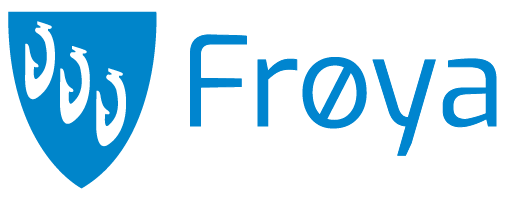 	REFERAT OPPSTARTSMØTE FOR PLANNAVNSAMMENDRAG OG NØKKELOPPLYSNINGERInnledendeFrøya kommune mottok anmodning om oppstartsmøte for reguleringsplanarbeid fra plankonsulent den XX.XX.22.NøkkelopplysningerBAKGRUNNFormål oppstartsmøteAvklare offentlige forutsetninger for at planforslaget skal kunne realiseres, og skal danne grunnlaget for en god planprosess. Prioriterte utredningsbehov for planarbeidet og andre momenter er angitt så langt dette har vært mulig på grunnlag av tilgjengelige opplysninger under oppstartmøtet. Verken oppstartmøtet eller referatet gir rettigheter i den senere saksbehandlingen. Naboprotester, protester fra beboerorganisasjoner, krav fra offentlige myndigheter mv. vil kunne føre til krav om endring av prosjektet, evt. endring av fremdriften av prosjektet.Kommunen kan komme med nye utredningstemaer før planen skal til 1.gangsbehandling, dersom kunnskapsgrunnlaget og kravene til utredninger/vurderinger har blitt forandret/skjerpet siden oppstartsmøtet ble avholdt.Orientering om planforslagetBeskrivelse av planforslaget.PLANFORUTSETNINGERPlanstatus (navn og dato oppgis)FøringerTidsfristerKONSEKVENSUTREDNINGERKrav om konsekvensutredningDersom planen skal konsekvensutredes og faller under § 6 skal det utarbeides planprogram. Dette legges ut på høring samtidig med varsel og kunngjøring om oppstart av planarbeid. Det skal framgå av varselet hvorfor planen skal konsekvensutredes. VIKTIGE UTREDNINGSBEHOV FOR PLANARBEIDETReguleringsplaner som ikke er omfattet av krav om konsekvensutredning vil normalt ha mindre virkninger for miljø og samfunn enn de planene som omfattes av forskriften om konsekvensutredninger. For planer som ikke omfattes av forskriften vil det da som hovedregel være tilstrekkelig med en kvalitativ vurdering og beskrivelse av virkningene for miljø og samfunn. Hensikten er å synliggjøre hva planen vil medføre for berørte parter, interesser og hensyn på en dekkende måte. De fleste av temaene under påvirker folks helse direkte eller indirekte. Hvordan dette er vurdert og ivaretatt i planen må komme fram av planbeskrivelsen.https://www.trondelagfylke.no/vare-tjenester/plan-og-areal/kommunal-planlegging/ TemaområderKommunens foreløpige vurdering av hvilke temaer som må belyses er krysset av. Listen er ikke uttømmende og nye temaer kan komme i tillegg etter at planen har vært på høring.PLANAVGRENSNINGPlanområdetS foreløpige avgrensningKOMMUNENS FORELØPIGE RÅDAnbefalingGJENNOMFØRINGKommunalteknisk anleggUtbyggingsavtalePrivatrettslige forholdParallell behandling av byggesak og plansakVarsling av planoppstartMEDVIRKNING OG INFORMASJONVarsling – medvirkningKommunen har som mål å bidra til bred medvirkning i plansaker. Det er derfor ønskelig at så mange som mulig varsles i planoppstart og blir tilsendt planen til høring.FREMDRIFTForeløpig fremdrift for planforslagOversendelse av planforslagKRAV TIL KOMPLETT PLANFORSLAGPlanforslagPlanforslag som ikke er komplett i henhold loven og til kravene under kan ikke tas opp til behandling før det er endret/supplert. IllustrasjonsmaterialeGenerelle kravKrav til varsel om oppstart av planarbeidKrav til kartMaler og veiledereKommunens maler og veilederne skal legges til grunn for planarbeidet:GODKJENNING AV REFERATErklæringSaksbehandler						Kontrollert av<Navn saksbehandler>					<Navn fagleder/kontrollert av>
Arealplanlegger						Fagleder Planavdeling	Gårds- og bruksnummer:Plannavn:Plan ID:Saksnummer:Forslagsstiller:Plankonsulent:Plantype:DetaljreguleringsplanTiltakshaver:Sentrale grunneiere:Planens hovedformål:BoligformålPlanområdets størrelse:Grad av utnytting:35%Nytt bruksareal /  
Antall nye boenheter:Problemstillinger:Konsekvensutredningsplikt: NeiMøtested:HerredshusMøtedato:XX.XX.XXDeltagere f/t:Deltagere kommunen:ForslagsstillerNavnArealplanleggerNavnPlankonsulentNavnVA-lederNavnVegmyndighetNavnFylkes(del)plan/regionale planer
(Forhold som ikke er innarbeidet i kommuneplanen)Kommuneplanens arealdelKommunedelplanOmrådeplanReguleringsplanerPlaner som grenser til planforslagetVil planforslaget samsvare med overordnet plan/gjeldende reguleringsplanVil planforslaget samsvare med overordnet plan/gjeldende reguleringsplanVil planforslaget samsvare med overordnet plan/gjeldende reguleringsplanJaNeiPlaner som skal oppheves og erstattesPlaner som skal oppheves og erstattesPlanen vil erstatte følgende planer i sin helhetPlanen vil erstatte deler av følgende planNasjonale og regionale føringer (listen er ikke uttømmende):Nasjonale og regionale føringer (listen er ikke uttømmende):Statlige planretningslinjer for klima- og energiplanlegging og klimatilpasningStatlige planretningslinjer for samordnet bolig-, areal- og transportplanleggingStatlige planretningslinjer for differensiert forvaltning av strandsonen langs sjøenRikspolitiske retningslinjer for å styrke barn og unges interesser i planleggingenRikspolitiske retningslinjer for vernede vassdragRetningslinje for behandling av støy i arealplanleggingRetningslinje for behandling av luftkvalitet i arealplanleggingNasjonale forventninger til regional og kommunal planlegging 2019–2023Regional planstrategi for Trøndelag 2020-2023Regional strategi for arealbruk for Sør-Trøndelag 2014-2024Regional plan 2015-2020 klima og energi Sør-Trøndelag Regional plan 2013 – 2017 kulturminner Sør-TrøndelagTrøndelagsplanen 2019-2030Interkommunal kystsoneplan for Sør-Trøndelag (2013)Kommunale føringer:Kommunale føringer:Kommuneplanens samfunnsdel 2015 - 2027Kommuneplanens arealdel 2019 - 2030Kommunedelplan for Sistranda 2018Kommunal planstrategi 2016 - 2020Strategisk plan for utvikling av kultur i Frøya kommune 2014 - 2019Strategisk boligplan 2012 - 2017Strategisk næringsplan 2014 - 2018Strategisk energi- og klimaplan 2010 - 2020Trafikksikkerhetsplan 2016 -2020Kommunal risiko- og sårbarhetsanalyse (ROS) 2020Retningslinjer for lekeplasser i Frøya kommuneAndre: Varsel om oppstartVarsel om oppstart av planarbeid kan skje senest 6 mnd. etter at oppstartsmøte er avholdt.PlanforslagPlanforslag skal senest leveres inn til kommunen 12 mnd. etter at det er varslet oppstart eller 16 mnd. etter at oppstartsmøte er avholdt – så lenge annet ikke er avtalt med kommunen.Er ikke fristen til varsel om oppstart eller innlevering av planforslag overholdt – kan kommunen kreve at det avholdes nytt oppstartsmøte – eller at kommunen kommer med nye vurderingskriterier. Er ikke fristen til varsel om oppstart eller innlevering av planforslag overholdt – kan kommunen kreve at det avholdes nytt oppstartsmøte – eller at kommunen kommer med nye vurderingskriterier. Forslag utløser krav om konsekvensutredning jf. Forskrift om konsekvensutredningerForslag utløser krav om konsekvensutredning jf. Forskrift om konsekvensutredningerPlanen faller inn under formskriftens § 6 - Planer som alltid skal konsekvensutredes.Planen faller inn under formskriftens § 7 - Planer som alltid skal konsekvensutredes, men ikke ha melding.Planen faller inn under formskriftens § 8 - Planer som kan få vesentlige virkninger for miljø eller samfunn.Forslaget utløser ikke krav om konsekvensutredning.Forslaget vil kunne utløse krav om konsekvensutredning. Kommunen vurderer og vil gi tilbakemelding innen 2 uker.Bebyggelse - kulturminner - estetikkBebyggelse - kulturminner - estetikkBebyggelse - kulturminner - estetikkStedstypisk arkitektur – EnkeltbyggUtforming på bygg skal være lik omkringliggende bygg.-Bygg skal tilpasses område og terreng i materialbruk, utforming og beliggenhet.Siktlinjer – fjern og nærvirkningNye bygninger skal plasseres på en slik måte at de i minst mulig grad forringer utsikt, og silhuett.-Bebyggelsens virkning fra sjø og land skal beskrives og visualiseres gjennom perspektivtegninger og illustrasjonsplan. Tiltakets synlighet i nær- og fjernvirkning.Landskapsbilde/bybildeBebyggelse skal tilpasses landskapet og ligge minst mulig utsatt.Hvordan bebyggelse skal innordnes skal beskrives.KulturlandskapPlanen/tiltaket skal vurderes med hensyn til landskapet, hvordan dette skal innordne seg.KulturminnerBeskrive hvordan planen ivaretar kulturminnene.InfrastrukturInfrastrukturInfrastrukturVann, avløp og overvannBeskrive håndtering av VA i området.-Det skal presiseres i planbeskrivelsen hvordan vann, avløp og overvann håndteres.Veitekniske forhold Vise forslag til de tekniske forholdene av den nye veien.-Dagens veitekniske forhold skal beskrives og hvordan en økning som konsekvens av planområde påvirker veiforholdene i området.Parkering iht. kommuneplanens areadel avhengig av type bebyggelse.Trafikale forhold/trafikksikkerhet/adkomstBeskrive trafikkbelastning innenfor planområdet- Trafikale forhold osv. må beskrives.Sosial infrastruktur (barnehage, skole mm.)Beskrive tilgang til sosiale tjenester (helse, utdanning mm.).KollektivtrafikkAdkomst og tilgang på kollektivtransport skal beskrives.Teknisk infrastruktur/renovasjonBehov for trafo eller lignende må avklares med TrønderEnergiValg av renovasjonshåndtering avklares med ReMidt. Evt. annen infrastruktur må avklares.Natur og miljøNatur og miljøNatur og miljøBiologisk mangfold – Miljøfaglige vurderinger/NaturmangfoldlovenAnalysere nåværende tilstander og forklare eventuelle miljømessig konsekvenser av tiltaket.- Planens påvirkning og mulige avbøtende tiltak beskrives.Vurdering etter §§8-12.Verdifull vegetasjonAnalysere nåværende tilstander og forklare eventuelle miljømessig konsekvenser av tiltaket.Landskap – Topografi, landskapselement, silhuetter, siktlinjerBeskrive landskap.- Dagens landskap og vurdering av planen/tiltaket i forhold til landskapet beskrives. Hvordan viktige trekk i eksisterende natur- og kulturlandskap påvirkes.Naturtypekartlegging etter NINKartlegge området etter NiN-instruks.LysforurensningBeskrive hvordan lysforurensning avbøtes.LandbrukLandbrukLandbrukDyrka markDersom planen berører dyrkbar jord, må det beskrives tiltak for flytting av matjord.InnmarksbeiteDersom planen berører innmarksbeite, må det beskrives tiltak for massehåndtering.SkogDersom planen berører skogsområder, må det beskrives tiltak for massehåndtering.Friluftsliv og oppholdFriluftsliv og oppholdFriluftsliv og oppholdGrønnstruktur/rekreasjon/friluftsinteresserBeskrivelse av fritidsbruk i området.- Det skal gis en vurdering og eventuelle forslag til avbøtende tiltak der friluftslivets interesser berøres.BarnetråkkKartlegge barns bruk av området.BokvalitetBokvalitetBokvalitetSol/skygge/vindSol/skygge og vindanalyse skal utredes*Barn/unges oppvekstsvilkår – lek, skolevei, møteplasser, mv.Ivareta barn- og unges interesser.Tilgjengelighet for alle – Universell utformingBeskriv universell tilgang til området.- Prinsippet om universell utforming skal legges til grunn.Uteområder og lekeområder, fellesområder og inngangspartier skal være universelt utformet og ivaretatt gjennom bestemmelse.KriminalitetsforebyggingRedegjøre for belysning og synlige fellesområder. Unngå «dødsoner».ROS, samfunnssikkerhet og miljøROS, samfunnssikkerhet og miljøROS, samfunnssikkerhet og miljøKlima/klimatilpasningBeskrive hvilke tiltak som må gjennomføres for klimatilpasning.- Planens konsekvens og virkninger som følge av klimaendringer, herunder risiko ved havnivåstigning, stormflo, flom og skred skal gjøres rede for og beskrives. Avbøtende tiltak skal redegjøres for.GeoteknikkOmrådestabilitet skal alltid vurderes.- Det skal foreligge geoteknisk rapport for planområde, som vedlegg til planforslag.GrunnforurensningBeskriv om det er forurensning i grunn.StøyUtrede støypåvirkning fra anleggsfasen og eventuell økt trafikk- Utredning om støy under og etter anleggsperioden.Luftkvalitet Utrede påvirkning til luftkvalitet fra anleggsfasen og eventuell økt trafikk.DrikkevannVurdere om dagens vannforsyning er tilstrekkelig.Kommunen og forslagsstiller har sett over planområdet og har foretatt en foreløpig avgrensning av planområdet.Kommunen og forslagsstiller har sett over planområdet og har foretatt en foreløpig avgrensning av planområdet.Kommunen og forslagsstiller har sett over planområdet og har foretatt en foreløpig avgrensning av planområdet.XJaAntall dekar:NeiMerknad: Foreligger det heftelser på noen av eiendommene i planområdetForeligger det heftelser på noen av eiendommene i planområdetForeligger det heftelser på noen av eiendommene i planområdetJaMerknad:XNeiAnbefaling om oppstartAnbefaling om oppstartAnbefaling om oppstartXAnbefaler oppstartAnbefaler ikke oppstartBegrunnelse:Kan anbefale oppstart under forutsetning avSe egen boks for kriterier*Alltid: Plankart og -bestemmelser skal være tilstrekkelig detaljerte til å sikre de kvalitetene som omtales i planbeskrivelsen. Det vil si at dersom en særlig bruk av farger, materialer, beplantning, overflater mm. anføres som en viktig kvalitet, må dette følges opp i juridisk bindende plandokumenter.Alltid: Plankart og -bestemmelser skal være tilstrekkelig detaljerte til å sikre de kvalitetene som omtales i planbeskrivelsen. Det vil si at dersom en særlig bruk av farger, materialer, beplantning, overflater mm. anføres som en viktig kvalitet, må dette følges opp i juridisk bindende plandokumenter.Alltid: Plankart og -bestemmelser skal være tilstrekkelig detaljerte til å sikre de kvalitetene som omtales i planbeskrivelsen. Det vil si at dersom en særlig bruk av farger, materialer, beplantning, overflater mm. anføres som en viktig kvalitet, må dette følges opp i juridisk bindende plandokumenter.Kriterier for oppstart av plan*Kriterier for oppstart av plan*Kriterier for oppstart av plan*Tiltaket forutsetter utbedring av kommunalteknisk anleggTiltaket forutsetter utbedring av kommunalteknisk anleggTiltaket forutsetter utbedring av kommunalteknisk anleggJaXNeiKrav til godkjent tekniske planer (veg, vann og avløp)Krav til godkjent tekniske planer (veg, vann og avløp)Krav til godkjent tekniske planer (veg, vann og avløp)XJaVann og avløpNeiBehov for utbyggingsavtaleBehov for utbyggingsavtaleBehov for utbyggingsavtaleJaXNeiForhandles om en utbyggingsavtale med kommunen parallelt med planprosessenForhandles om en utbyggingsavtale med kommunen parallelt med planprosessenForhandles om en utbyggingsavtale med kommunen parallelt med planprosessenJaXNeiEr privatrettslige forhold avklartEr privatrettslige forhold avklartEr privatrettslige forhold avklartXJaNeiDet er mange planer som stopper opp når de kommer til byggesak fordi en ikke har avklart privatrettslige forhold. Kommunen forutsetter at forslagstiller/tiltakshaver avklarer dette forholdet før planforslaget før 1.gangsbehandling. Planen kan ikke omhandle privatrettslig forhold.Det er mange planer som stopper opp når de kommer til byggesak fordi en ikke har avklart privatrettslige forhold. Kommunen forutsetter at forslagstiller/tiltakshaver avklarer dette forholdet før planforslaget før 1.gangsbehandling. Planen kan ikke omhandle privatrettslig forhold.Det er mange planer som stopper opp når de kommer til byggesak fordi en ikke har avklart privatrettslige forhold. Kommunen forutsetter at forslagstiller/tiltakshaver avklarer dette forholdet før planforslaget før 1.gangsbehandling. Planen kan ikke omhandle privatrettslig forhold.Behandles byggesak og plansak paralleltBehandles byggesak og plansak paralleltBehandles byggesak og plansak paralleltJaXNeiSærlige momenter som må fremgå av varseltekst Hvem som skal/ikke skal ha varselsbrev Kommune oversender naboliste eller godkjenner oversendelse fra tiltakshaver før varsling om igangsetting av planarbeid.Kommunen skal sendes planavgrensning av varslet plan i SOSI-format.Kommunen skal sendes planavgrensning av varslet plan i SOSI-format.Aktuell informasjon/medvirkning utover krav i PBLAktuell informasjon/medvirkning utover krav i PBLAktuell informasjon/medvirkning utover krav i PBLInformasjonsmøte for berørte/naboerXAnnonser Åpent kontorXKontakt velforening – Lokale velforeninger bør alltid kontaktesSkole og barnehageGjennomføring av undersøkelse AnnetForslagsstillers dato for varsling oppstart og evt. kunngjøring av planprogramEventuell fastsetting av planprogramForslagsstillers planlagte dato for oversendelse av forslag til kommunenForventet førstegangsbehandlingInterne rutiner før 1. gangsbehandling: Kommunens saksbehandler sørger for intern høring etter at komplett planforslag er mottatt, før saken fremmes til politisk 1.gangsbehandling i Hovedutvalget for allmenne- og tekniske tjenester. Det er HOAT som fatter vedtak om offentlig ettersyn.Interne rutiner før 1. gangsbehandling: Kommunens saksbehandler sørger for intern høring etter at komplett planforslag er mottatt, før saken fremmes til politisk 1.gangsbehandling i Hovedutvalget for allmenne- og tekniske tjenester. Det er HOAT som fatter vedtak om offentlig ettersyn.Dialogmøte etter varsel om oppstart og før levering av planforslag?Dialogmøte etter varsel om oppstart og før levering av planforslag?Dialogmøte etter varsel om oppstart og før levering av planforslag?XJaNeiTiltakshaver/plankonsulent skal gjøre eventuelle rettinger/endringer av planmaterialet etter offentlig ettersyn fram til sluttbehandling.Tiltakshaver/plankonsulent skal gjøre eventuelle rettinger/endringer av planmaterialet etter offentlig ettersyn fram til sluttbehandling.Tiltakshaver/plankonsulent skal gjøre eventuelle rettinger/endringer av planmaterialet etter offentlig ettersyn fram til sluttbehandling.XJaNeiSkal alltid foreliggeSkal alltid foreliggeXPlankart – Leveres som PDF og SOSI-data. (inkl. SOSI-data). Plankart er et juridisk dokument og skal derfor være helt entydig. Det skal være 100 % samsvar mellom plankart og planbestemmelser.XPlanbestemmelser - Skal være entydige og juridisk holdbare og i samsvar med § 12-7 i plan- og bygningsloven.XPlanbeskrivelse - Skal være utarbeidet i henhold til mal/sjekkliste i vedlegg 2 i Veileder for utarbeidelse av private reguleringsplaner (Rundskriv T-1490).XRefererte merknader med kommentarer (Som eget vedlegg og i eget kapittel i planbeskrivelsen).XPlanforslaget skal være utarbeidet i henhold til kommunens sjekkliste for reguleringsplanforslag*.*Kravspesifikasjonen sendes sammen med referatet til plankonsulenten.*Kravspesifikasjonen sendes sammen med referatet til plankonsulenten.Illustrasjonsmateriale (Vurderes i den enkelte sak)Illustrasjonsmateriale (Vurderes i den enkelte sak)Illustrasjonsmateriale (Vurderes i den enkelte sak)XIllustrasjonsplanSkal vise: situasjon/mulighetsstudie.Fotomontasje/3D-tegningerSkal vise: Bygninger med utnyttelse og høyde satt i plan.BIM3D-fremstilling over planen.XPerspektivtegningerSkal vise: Synspunkt fra nærmeste eiendommer.XSnitt-tegningerSkal vise: Bygg som er snittet og bygg bak snittet (skille mellom dem). Inkludere mennesker, trær eller bil tegninger for å vise skalaen.XVegprofilSkal vise: Vegprofiler og stigningsforhold.ModellSkal vise: Fysisk modell.XAktuelle analyserAndre relevante analyser som komplementeres rapportene.XSol/skyggeSkal vise:situasjonen ved jevndøgn kl. 1200, 1500 og 1800.situasjonen 20. mai kl. 1200, 1500, 1800 og 2000.situasjonen ved sommersolverv kl.1800 og 2000.situasjonen ved vintersolverv kl.1200, dersom forslaget inneholder skole eller barnehage.Annet Skal vise:Følgende skal foreligge til varsel om oppstartFølgende skal foreligge til varsel om oppstartXForslagsstiller skal varsle oppstart av planarbeidet.XOversiktskart for stedfesting hvor planområdet er avmerket.Varslingsområdet leveres kommunen som SOSI-fil.XKart 1:1000 – 1:5000 med avmerket planavgrensning (raster ØK + bygninger samt eiendomsgrenser Grunnkart).XBrev som orienterer om hensikten med planforslaget, dagens og fremtidig planstatus og reguleringsformål.XVarselteksten skal godkjennes av saksbehandler i kommunen før offentlig varsling.Kommunen oversender naboliste eller godkjenner oversendelse fra tiltakshaver før varsling om igangsetting av planarbeid. Kommunen oversender naboliste eller godkjenner oversendelse fra tiltakshaver før varsling om igangsetting av planarbeid. Kommunens krav til kartleveranseKommunens krav til kartleveranseXKommunens «Leveranse av reguleringsplaner til Frøya kommune», skal legges til grunn for utarbeiding av plan. Plankart leveres målestokk tilpasset A3- og A2-format.XPlanfremstillingen skal være digital etter SOSI-standard, i siste SOSI-versjon. Det skal brukes oppdaterte kartgrunnlag i planarbeidet. Plankartets innholdsfortegnelse leveres som egen fil.XPlankartet skal være utarbeidet i henhold til kommunens sjekkliste for reguleringsplanforslag.XDigital kart-fil leveres i gjeldende SOSI-format med kontrollrapport. Kommunen returnerer kart-filen hvis den inneholder feil og må rettes opp før kommunen overtar planen. Hvis Gisline benyttes i kartproduksjonen ønskes også en layout-fil i proprietært format (.vtf).XSOSI-filen skal ha målsatte vegbredder og andre relevante avstander.XKartleveransen skal skje med kvalitet og koding av formål i tråd med den nasjonale geodatastandarden. Ellers viser vi til publikasjon T-1490 fra KMD (Veileder for utarbeidelse av reguleringsplaner etter plan- og bygningsloven).XOppsett reguleringsbestemmelser XVeileder reguleringsbestemmelser og plankartXSjekkliste planforslag XSjekkliste planbeskrivelse - Se vedlegg 2 i Veileder Reguleringsplan - Utarbeiding av reguleringsplaner etter plan- og bygningslovenXVeileder for illustrasjoner i plansaker XKommunens sjekkliste for reguleringsplanforslagForslagsstiller godkjenner referat for oppstartsmøtet (sett kryss)Forslagsstiller godkjenner referat for oppstartsmøtet (sett kryss)Forslagsstiller godkjenner referat for oppstartsmøtet (sett kryss)Forslagsstiller har bekreftet at referatet er godkjentDato: XX/XX/2023Forslagsstiller har ikke bekreftet at referatet er godkjentDato:XX.XX.2023Sted:Sistranda